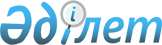 Об организации и обеспечении проведения очередного призыва граждан на срочную воинскую службу в апреле-июне и октябре-декабре 2010 года
					
			Утративший силу
			
			
		
					Постановление акимата Есильского района Акмолинской области от 22 апреля 2010 года № А-4/118. Зарегистрировано Управлением юстиции Есильского района Акмолинской области 3 июня 2010 года № 1-11-119. Утратило силу - постановлением акимата Есильского района Акмолинской области от 18 марта 2011 года № а-3/64

      Сноска. Утратило силу - постановлением акимата Есильского района Акмолинской области от 18 марта 2011 года № а-3/64      В соответствии с Законом Республики Казахстан от 23 января 2001 года «О местном государственном управлении и самоуправлении в Республике Казахстан», Законом Республики Казахстан от 8 июля 2005 года «О воинской обязанности и воинской службе», Указом Президента Республики Казахстан от 29 марта 2010 года № 960 «Об увольнении в запас военнослужащих срочной воинской службы, выслуживших установленный срок воинской службы, и очередном призыве граждан Республики Казахстан на срочную воинскую службу в апреле-июне и октябре-декабре 2010 года», постановлением Правительства Республики Казахстан от 15 апреля 2010 года № 313 «О реализации Указа Президента Республики Казахстан от 29 марта 2010 года № 960 «Об увольнении в запас военнослужащих срочной службы, выслуживших установленный срок воинской службы, и очередном призыве граждан Республики Казахстан на срочную воинскую службу в апреле-июне и октябре-декабре 2010 года», акимат Есильского района ПОСТАНОВЛЯЕТ:



      1. Организовать и обеспечить очередной призыв граждан на срочную воинскую службу в апреле-июне и октябре-декабре 2010 года, граждан мужского пола в возрасте от восемнадцати до двадцати семи лет, не имеющих права на отсрочку или освобождение от призыва, а также граждан, отчисленных из учебных заведений, не достигших двадцати семи лет и не выслуживших установленные сроки воинской службы по призыву через государственное учреждение «Отдел по делам обороны Есильского района Акмолинской области».



      2. Образовать и утвердить состав районной призывной комиссии согласно приложению 1.



      3.Утвердить график проведения призыва граждан на воинскую службу в апреле-июне и октябре-декабре 2010 года, согласно приложению 2.



      4.Действия настоящего постановления распространяются на правоотношения, возникшие с 15 апреля 2010 года.



      5. Контроль за исполнением настоящего постановления возложить на заместителя акима района Агымбаеву С.К.



      6.Настоящее постановление вступает в силу со дня государственной регистрации в Управлении юстиции Есильского района и вводится в действие со дня официального опубликования.      Аким Есильского района                     С.Ерин      СОГЛАСОВАНО:      Начальник государственного

      учреждения «Отдел внутренних дел

      Есильского района»

      Департамента внутренних дел

      Акмолинской области

      Министерства Внутренних дел

      Республики Казахстан                       Балтабаев К.Х.      Главный врач

      государственного коммунального

      казенного предприятия

      «Есильская центральная

      районная больница»

      при управлении

      здравоохранения

      Акмолинской области                        Кайсарбеков О.К.      Начальник государственного

      учреждения «Отдел по делам

      обороны Есильского района

      Акмолинской области»                       Менбаев Ж.Х.      Заведующая государственного

      коммунального казенного

      предприятия «Есильская

      районная поликлиника»

      при управлении здравоохранения

      Акмолинской области                        Сарсембаева Г.З.

Приложение 1

к постановлению акимата

Есильского района

от 22 апреля 2010 года № А-4/118 СОСТАВ

районной призывной комиссии      Менбаев                          начальник государственного

      Жанбота Хамитович                учреждения "Отдел по делам

                                       обороны Есильского района

                                       Акмолинской области,

                                       председатель комиссии

                                       (по согласованию)      Бектемирова                      главный специалист отдела

      Ажар Арстанбековна               документационного обеспечения

                                       государственного учреждения

                                       "Аппарат акима Есильского

                                       района", заместитель

                                       председателя  Члены комиссии:      Жапаров                          заместитель начальника

      Дархан Нурланович                государственного учреждения

                                       "Отдел внутренних дел

                                       Есильского района"

                                       Департамента внутренних дел

                                       Акмолинской области

                                       Министерства внутренних дел

                                       Республики Казахстан

                                       (по согласованию)      Койшибаева                       врач-терапевт государственного

      Жибек Кабдешевна                 коммунального казенного

                                       предприятия «Есильская

                                       районная поликлиника» при

                                       департаменте здравоохранения

                                       Акмолинской области,

                                       председатель медицинской

                                       комиссии (по согласованию)      Италмасова                       медсестра государственного

      Гулим Муратовна                  коммунального казенного

                                       предприятия «Есильская

                                       районная поликлиника» при

                                       Департаменте Акмолинской

                                       области, секретарь комиссии

                                       (по согласованию)

Приложение 2

Утверждено

постановлением акимата

Есильского района

22 апреля 2010 года № А-4/118 ГРАФИК

проведения призыва граждан на воинскую службу в апреле-июне и октябре-декабре 2010 годапродолжение таблицы
					© 2012. РГП на ПХВ «Институт законодательства и правовой информации Республики Казахстан» Министерства юстиции Республики Казахстан
				№НаименованиеДни работы комиссии и количество призывниковДни работы комиссии и количество призывниковДни работы комиссии и количество призывниковДни работы комиссии и количество призывниковДни работы комиссии и количество призывниковДни работы комиссии и количество призывниковДни работы комиссии и количество призывников№Наименование16.0419.0420.0422.046.05.11.0517.051.село Аксай142.Биртальский с/о113Бузулукский с/о30164.Двуреченский с/о255.Жаныспайский с/о216.Зареченский с/о7117.Знаменский с/о78.Каракольский с/о49.Красивинский с/о910.п. Красногорский1211.Село Курское1512.Село Московское1013.Село Орловка101214.Село Раздольное1015.Село Свободное1016.Юбилейный с/о1217.Село Ярославка13Дни работы комиссии и количество призывниковДни работы комиссии и количество призывниковДни работы комиссии и количество призывниковДни работы комиссии и количество призывниковДни работы комиссии и количество призывниковДни работы комиссии и количество призывниковДни работы комиссии и количество призывниковДни работы комиссии и количество призывниковДни работы комиссии и количество призывниковДни работы комиссии и количество призывников8.061.104.106.1012.10.14.103.1110.1123.116.1215132540353029710151891013171419